COMMONWEALTH OF VIRGINIA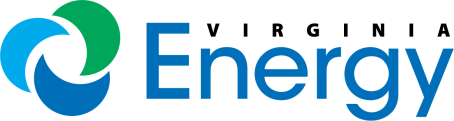 VIRGINIA DEPARTMENT OF ENERGY MINED LAND REPURPOSING3405 MOUNTAIN EMPIRE ROAD; BIG STONE GAP, VA 24219 	TELEPHONE: (276) 523-8100	REQUEST FOR PMU* RELINQUISHMENTAs the duly authorized representative of	 	Permittee**I hereby relinquish the Permittee’s rights under Coal Surface Mining Operation (CSMO) Permit Number 	for	 	acres of PMU in the 	Seam (see the PMU Relinquishment Map)Upon the Division of Mined Land Reclamation’s approval, this acreage will be permitted to 	Permit NumberPrint Name	Title/Position**Signature	DateNOTARIZATIONSubscribed and affirmed/sworn to before me by	 	this	day of	,in the State of	 	in the City/County of	 	Notary Public Name (printed or typed)	Notary Public SignatureMy Commission expire	Registration No.   	1 Pursuant to §47.1-15(3) of the Code of Virginia, as amended, the notarial certificate wording must be contained on the same page as the signature being notarized.*PMU—Proposed Underground Mining Area** If the person signing this certification is not listed under Item 1.6 of the “Application for Coal Surface Mining and Reclamation Operations – Permittee Information” (DMLR-PT-034p), attach a copy of the Power of Attorney, or Resolution of Board of Directors that allows the person to act on behalf of the Permit Applicant.DMLR-PT-027ARev. 10/21